К Третьей Глобальной неделе безопасности дорожного движения ООНС 4 по 10 мая 2015 года пройдёт Третья Глобальная неделя безопасности дорожного движения ООН, объявленная резолюцией Генеральной Ассамблеи ООН «Повышение безопасности дорожного движения». Её главной темой станет безопасность детей на дорогах. Девиз Недели – Спасите Детские Жизни (#SaveKidsLives). Центральный документ кампании #СпаситеДетскиеЖизни - Детская декларация. Прочитать и подписать Детскую декларацию можно на сайте www.dddgazeta.ru. Уже тысячи детей и неравнодушных взрослых, среди которых и представители власти, поддержали и подписали декларацию.5 мая 2015 года мы предлагаем всем, кому небезразлична безопасность детей на дорогах, провести танцевальный флешмоб «Будь ярким! Стань заметным!», посвящённый Третьей Глобальной неделе безопасности дорожного движения. Главный посыл мероприятия: «Быть заметным - это стильно!» РЕКОМЕНДАЦИИФлешмоб лучше всего проводить в людном месте, вдали от проезжей части дороги (парк, пешеходная зона, торговый или развлекательный центр и т.п.). Помощниками в проведении этой акции могут стать студенты, школьники, члены отрядов ЮИД, активисты молодёжных движений. Разучите с ними яркий, зажигательный танец, который привлечёт внимание. Основной атрибут участников - одежда и аксессуары со световозвращающими элементами.Превратите подготовку к флешмобу в интересный конкурс по изготовлению самой интересной яркой модели, оформленной световозвращателями различных, необычных форм и размеров. Это могут быть силуэты животных, цветы, звёзды и даже серьёзные надписи (слоганы) и т.п.Не обязательно использовать готовые изделия со световозвращающими элементами. Видоизменить одежду и превратить её в модную стильную штучку вам поможет световозвращающая плёнка разных цветов. К этому можно привлечь дизайнеров одежды. Включите фантазию! Чем необычнее будут наряды и аксессуары, тем больше интереса вы привлечёте к вашей акции, тем сильнее она запомнится зрителям.Чтобы достоинства световозвращателей были наиболее заметны, мероприятие лучше всего запланировать на вечернее время суток (если оно проводится на улице), а в процессе проведения флешмоба - предусмотреть моменты, когда лучи от направленных источников света будут попадать на его участников, наглядно демонстрируя все преимущества световозвращателей. Материалы и видео о том, как прошёл флешмоб в вашем регионе, присылайте в «STOP-газету» или загружайте на сайт газеты «Добрая Дорога Детства». Выкладывайте видео на Youtube, Vimeo и другие видеохостинги, а также присылайте нам ссылки на ваши сюжеты. Вместе мы сделаем наши дороги безопасными! Присоединяйтесь!ЯЗЫКОМ ЦИФР: СТАТИСТИКА, ФАКТЫ, МНЕНИЯПо статистике, наезд на пешехода - один из самых распространённых видов ДТП. В крупных городах доля наездов на пешеходов составляет более половины от всех ДТП. Основная доля наездов со смертельным исходом приходится на тёмное время суток, когда водителю сложнее заметить пешеходов, вышедших на проезжую часть. В результате подобных происшествий ежегодно гибнут тысячи людей, большинство из которых - молодые трудоспособные люди в возрасте от 16 до 35 лет. Исследования сотрудников Научно-исследовательского центра БДД МВД России и их зарубежных коллег показали, что применение пешеходами световозвращателей более чем в 6,5 раз снижает риск наезда на них транспортных средств. Происходит это из-за того, что благодаря световозвращателям водители обнаруживают пешеходов со значительно большего расстояния. Если в обычной ситуации водитель в тёмное время суток заметит человека при включённом ближнем свете фар за 30–50 метров, то со световозвращателем - уже за 150 метров, а при движении с дальним светом фар водитель увидит человека на дороге уже на расстоянии 400 метров.С 1 июля 2015 года вступают в действие поправки в Правила дорожного движения Российской Федерации, обязывающие пешеходов носить световозвращающие приспособления в тёмное время суток при движении по дорогам вне населённых пунктов. Не выполняющим этот пункт ПДД РФ пешеходам будет грозить штраф в размере 500 рублей. 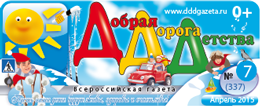 